Volunteer Retention 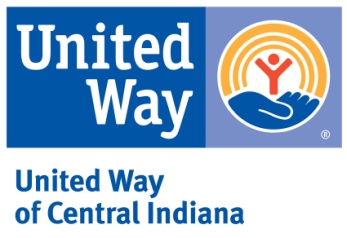 In Your Volunteer Program
Volunteers aren’t free.  Consider the many costs of bringing a volunteer into your organization before their first shift.  There are hard cost, such as background checks, training materials, badges, uniforms, TB tests, just to name a few.   Then there are the soft costs such as the time and resources spent recruiting, interviewing, screening, and training.  These costs can add up quickly.  Logic would tell us that it is important to retain our volunteers for as long as we can – or at least until we recoup these costs.  However, in a 2013 survey conducted by the United Way of Central Indiana it was found that 60% of the respondents “struggle with retaining volunteers once they have started”.   This tool was created to clarify some retention terminology and identify the various ways that volunteer retention can be measured.  We challenge you to select a method and diligently track your volunteer program retention. What is Volunteer Retention?The retention rate is the percentage of volunteers who were volunteering at the beginning of a period, and remain with the organization at the end of the period. The retention rate tracks particular volunteers over time and is unaffected by subsequent volunteers who start. The downside is that it does not track the departures of volunteers that joined and subsequently left during the period being tracked. It should be noted that the average volunteer rate is not a retention rate.What is the Average Volunteer Rate?An average volunteer rate is calculated by counting the number of volunteers at the beginning of a time period and comparing it to the number of volunteers at the end of a time period without regard to departures and new volunteers. It simply compares actual numbers of active volunteers. While there may be some value in knowing how much your volunteer base is growing, this method can hide issues that surface through retention tracking. How is Turnover Rate different than Retention?Turnover rate is the ratio of volunteers that leave your organization and need to be replaced over a given period of time to the average number of volunteers. A turnover rate is calculated by taking the number of volunteers who became inactive or left and dividing it by the average number of volunteers during that same time period. In human resources, 8-12% turnover rate is good for employees. An good turnover rate for volunteers may be slightly higher and is likely to range 10-20%. While turnover rate can be a valid volunteer tracking mechanism, it should not be used exclusively in place of a retention rate. Turnover Rate = (# of volunteers who left / Average number of volunteers) x100 What’s the difference between Returning volunteers and Retained volunteers?Returning volunteers are volunteers that leave during a retention period but return to volunteering in the same or a later period. These volunteers cannot count as retained volunteers but you may want to track them separately. The most common reason a volunteer reports that they did not come back: They were not asked! Lapsed volunteers may be an easy group to recruit – but they will also require you to engage them more deeply – if you lose them a second time, they will likely not come backEight Ways to Track RetentionPoint in Time Annual Tracking – select an annual tracking period - track specific volunteers from one year that continue volunteering into the next – calculate the percentage of those that continueMulti-year Tracking – Take 3-5 years worth of retention rates and average them for your program – then compare year to year averages to determine if your retention rate is changingRolling Annual Tracking – calculate the retention rate from the start date of each volunteer - more complicated tracking, but creates a more realistic retention rate Actual Years Engaged – tracking all volunteers by years of engagementAverage Years Engaged – tracking the average tenure of your volunteersAnnual Activities - the number of activities completed in one annual yearCommitment Completion Rate – the percentage of volunteers that complete commitmentConversion Rate – the percentage of volunteers who complete orientation/training that actually begin volunteering Comparing Your Retention Rate: Indiana Volunteer Retention Rates
Source: Corporation for National and Community Service (CNCS)You may want to compare your retention rates to the national averages. The chart below gives you some data to compare to. The three year average retention rates were determined through a multi-year tracking average. The same group of volunteers who completed the survey were asked in the following year whether they continued to volunteer to determine a one year retention rate. However, the three most recent years were then averaged to attain the three year average rate. To assure a fair comparison, it is important to complete your retention rate the same way.The ChallengeWe challenge you to select a method and diligently track your volunteer program retention.  You will see the rewards of this work through: A better understanding of what’s really happening with your programConcrete numbers to provide to grant writers and executive staffData that can be used to compare your program to national or local programsWhat method have you chosen?  _______________________________________________What tools will you need?  ____________________________________________________When will you start?  _________________________________________________________Types of Volunteer Retention TrackingPoint in Time Annual Tracking – select an annual tracking period - track specific volunteers from one year that continue volunteering into the next – calculate the percentage of those that continueCalculating Volunteer Retention Rate:Retention Rate = 	Total Number of Active Volunteers Remaining in December	X 100			Total Number of Active Volunteers in JanuaryAbove Example Retention Rate:  270/300 x 100 = 90% retention rateMulti-year Tracking – Take 3-5 years worth of retention rates and average them for your program – then compare year to year averages to determine if your retention rate is changingCalculating Volunteer Retention Rate:Three Year Retention Average3 Year Average Retention Rate = 	Sum of 3 Years of Retention Rates							3 Example:Average Retention Rate: (30 + 45 + 22) / 3 = 32%Multi-year Trend GraphingTracks retention rates over multiple years and compares to see if there are trends.Trend GraphingRolling Annual Tracking – calculate the retention rate from the actual start date of each volunteer - more complicated tracking, but creates a more realistic retention rate – tracking retention this method without a database or program that calculates it is very intensive - otherwise, the process follows similar rules to the above two processesActual Years Engaged – tracking all volunteers by years of engagementExample:Average Years Engaged – tracking the average tenure of your volunteersSome software programs track average years of service. Each volunteer’s service must be converted into months if your software does not track years of service ( each year = 12 months – 5 ½ years = 66 months)Example:247 volunteers – 12,017 months of total serviceAverage Years Engaged: 12,017/247 = 48.6 ;  48.6/12 (months) = 4.05 yearsAnnual Activities - the number of activities completed in one annual year or over two yearsCommitment Completion Rate – the percentage of volunteers that complete a pre-determined commitmentConversion Rate – the percentage of volunteers who complete orientation/training that actually begin volunteering Turnover RateTurnover rate is often defined as the number of volunteers who left divided by the average number of volunteers during that same time period. The most common formula used to determine turnover is the number of exits divided by the number of volunteers for a given period. Turnover Rate = # of volunteers who left            x100 			Average number of volunteers 8-12% turnover rate is good for employees Year US Volunteer Retention Rate (3 year average) Indiana Volunteer Retention Rate (3 year average) 2008 47.4% to 78.6% 68.6% 2009 49.1% to 80.1% 68.0% 2010 49.6% to 76.3% 63.4% 2011 47% to 76.6%(64.6% average) 66.9% Count all volunteers that are active in one moment – one-time volunteers or planned terminations (such as interns, project based activities, event volunteers, etc. are usually not counted)No new volunteers are counted through the year, even as they start – however, they are tracked and will be counted in the following year for retention purposesVolunteers are tracked through the year - accurate active and inactive status must be tracked to get an accurate number– if a volunteer stops volunteering at anytime during the year, they are counted as a lost volunteerAt the end of the year, the same group of volunteers are counted again – it’s important to count how many are still active and which ones are not - the retention rate is the percentage of the original group to have stayedExample:Example:Example:Example:300 volunteers50  new volunteers through the year30 volunteers become inactive through the year270 volunteers are retained; 270/300 x 100 = 90% retention rateCalculate the point in time annual retention rate from year to yearOnce you have at least three years of data, you can develop an average retention rateIt’s important to remember that trends are difficult to predict without 5-7 years of data, so averages are effective ways to considerYou can also compare several years worth of data over time without averages to see if retention is growing or slowing Year 1 Rate: 30%Year 2 Rate: 45%Year 3: 22%Year 1: 45%Year 2: 50%Year 3: 52%Year 4: 62%Year 5:40%Year 6: 30%Year 1250 volunteers0-1 years = 202-4 years = 505-9 years = 13010-19 years = 3020+ years = 20Year 2275 volunteers0-1 years = 502-4 years = 755-9 years = 11210-19 years =2020+ years = 18Year 3300 volunteers0-1 years = 752-4 years = 755-9 years = 12510-19 years = 1020+ years = 15Year 4350 volunteers0-1 years = 1052-4 years = 1005-9 years = 13010-19 years = 520+ years = 10Must track actual start date for each volunteerMust also accurately track volunteer departure from the organizationVolunteers must reach a threshold to be counted – for instance volunteers who participate for less than 4 or 6 months may be excluded Volunteers who leave for a period (4 months or more) and return start over with a new start dateAll volunteers (both active and inactive) are tracked for years or months of participation – if engagement is tracked in months, an average month engagement is determined and then converted into yearsEstablish what activities constitute an acceptable retention and what time period they must complete them Track each volunteer engagement in the activities during the time periodNew volunteers are not tracked until the following yearVolunteers that become inactive OR remain active but do not complete the expected number of activities are excludedCalculate the percentage of volunteers that completed the required activities during the time periodExamples:Examples:Examples:Examples:Examples:Goal: All volunteers facilitate 4 or more of 5 career development workshops in a six month periodActual: 45 total volunteers;30 facilitate 5 sessions;5 facilitate 4 sessions;5 facilitate 3 sessions;3 facilitate 2 sessions;2 facilitate 1 session15 new volunteers start and 10 facilitate 4 sessions and 5 facilitate 3 sessionsExclude:  10 original volunteers who did not meet the goal and all new volunteers, even ones that meet the goal35 of 45 volunteers completed the goal or 35/45 x 100 = 78% retention rateGoal: Deliver meals at least once a month for one year15 total volunteers; 10 deliver meals once a month10 new volunteers join two months into the year; all deliver meals once a month for the 10 months they volunteer Exclude: 5 original volunteers who did not make the goal and all the new volunteers10 of 15 volunteers completed the goal or 10/15 x 100 = 67% retention rateEstablish a commitment goalVolunteers may join throughout the year if the commitment allows for itAll volunteers who complete the commitment  are countedExamples:Examples:Examples:Commitment: Mentor a youth for one full year starting in August30 volunteers start in August25 complete their commitment in July – 25/30 x 100 = 83% retention rateCommitment: Tutor for a full school year500 volunteers start in September, and another 500 join from October through February847 total tutors complete the tutoring commitment in May – 847/1000 x 100 = 85% retention rateCommitment: Maintain the community garden from May through August15 volunteers start in May; 10 more join them in June; 6 more join in July In total, 25 are active volunteers in August – 25/31 x 100 = 81% retention rateNumber of volunteers who sign up to volunteerNumber of volunteers who complete orientation and trainingNumber of volunteers who begin volunteeringNumber of volunteers who are still volunteering in 30 days95 volunteers sign up in one year80 of them complete orientation and training70 start volunteering65 are still volunteering in 30 days – 65/80 x 100 = 81% conversion rate